СОВЕТВЕРХНЕКУБАНСКОГО СЕЛЬСКОГО ПОСЕЛЕНИЯ НОВОКУБАНСКОГО РАЙОНАРЕШЕНИЕот  09.04.2021  г      					   №   95х. КироваОб утверждении отчета  об исполнении  бюджета Верхнекубанского сельского поселения Новокубанского района за 2020 год 	             Рассмотрев и обсудив отчет об исполнении бюджета Верхнекубанского сельского поселения Новокубанского района за 2020 год, Совет Верхнекубанского сельского поселения Новокубанского района р е ш и л:         1.Утвердить отчет об исполнении бюджета Верхнекубанского сельского поселения Новокубанского района  за 2020 год: по доходам в сумме 37466,2 тысяч рублей, по расходам 40371,7  тыс. рублей, по источникам  внутреннего финансирования бюджета(дефицит) в сумме  2905,5 тыс.рублей. 2. Утвердить показатели доходов бюджета по кодам классификации доходов бюджета Верхнекубанского сельского поселения Новокубанского района за 2020 год (приложение № 1).3. Утвердить показатели расходов бюджета по ведомственной структуре расходов  Верхнекубанского сельского поселения Новокубанского района за   2020 год (приложение № 2).4. Утвердить показатели расходов бюджета по разделам и подразделам классификации расходов Верхнекубанского сельского поселения Новокубанского района за 2020 год (приложение № 3).5. Утвердить показатели расходов бюджета Верхнекубанского сельского поселения Новокубанского района по целевым статьям (муниципальных программ и непрограммным направлениям деятельности), группам видов расходов классификации расходов бюджета за 2020 год (приложение № 4).6. Утвердить показатели источников внутреннего финансирования дефицита бюджета Верхнекубанского сельского поселения Новокубанского район по кодам классификации источников финансирования дефицита бюджета за 2020 год (приложение № 5).7. Утвердить отчет об использовании средств резервного фонда Верхнекубанского сельского поселения Новокубанского района за 2020 год (приложение № 6).       8. Контроль за исполнением настоящего решения возложить на комиссию Совета Верхнекубанского сельского поселения Новокубанского района  по финансам, бюджету, налогам и контролю. (П.В. Дзюба).       9. Настоящее решение вступает в силу со дня со дня его официального опубликования в информационном бюллетене «Вестник Верхнекубанского сельского поселения Новокубанского района».Приложение № 3                                                                  к решению Совета  Верхнекубанского                                                       сельского поселения Новокубанского района                                                                           от   09.04.2021  года  № 95Показатели  расходов бюджета  по разделам и подразделам классификации расходов Верхнекубанского сельского поселения Новокубанского района за 2020 год	                     (тыс. рублей)Ведущий специалист администрации Верхнекубанского сельского    поселения Новокубанского района                                                           Л.Н. Перебейнос   Приложение № 5к решению Совета Верхнекубанскогосельского поселения Новокубанскогоот    09.04.2021  года  № 95Источники финансирования  дефицита местного бюджета, перечень статей и видов источников финансирования дефицитов бюджетов    за 2020 год(тыс.рублей)Ведущий специалист  администрации Верхнекубанского сельского  поселения Новокубанского района                                                                             Л.Н. Перебейнос        Приложение № 6к решению Совета Верхнекубанского сельского поселения Новокубанского районаот                              года  № Отчет  об использовании средств резервного фонда Верхнекубанского сельского поселения Новокубанского района за 2020 год	В соответствии с решением Совета Верхнекубанского сельского поселения Новокубанского района от 02.12.2019 г № 39 «О бюджете Верхнекубанского сельского поселения Новокубанского района на 2020 год»  на расходы резервного фонда администрации Верхнекубанского сельского поселения Новокубанского района предусмотрено 100 000,00 (сто тысяч) рублей. В 2020 году расходы за счет средств резервного фонда не осуществлялись.Ведущий специалист  администрации Верхнекубанского сельского  поселения Новокубанского района                       Л.Н. Перебейнос                                                            Информационный бюллетень «Вестник Верхнекубанского сельского поселения Новокубанского района»№ 7 от 12.04.2021 годаУчредитель: Совет Верхнекубанского сельского поселения Новокубанского района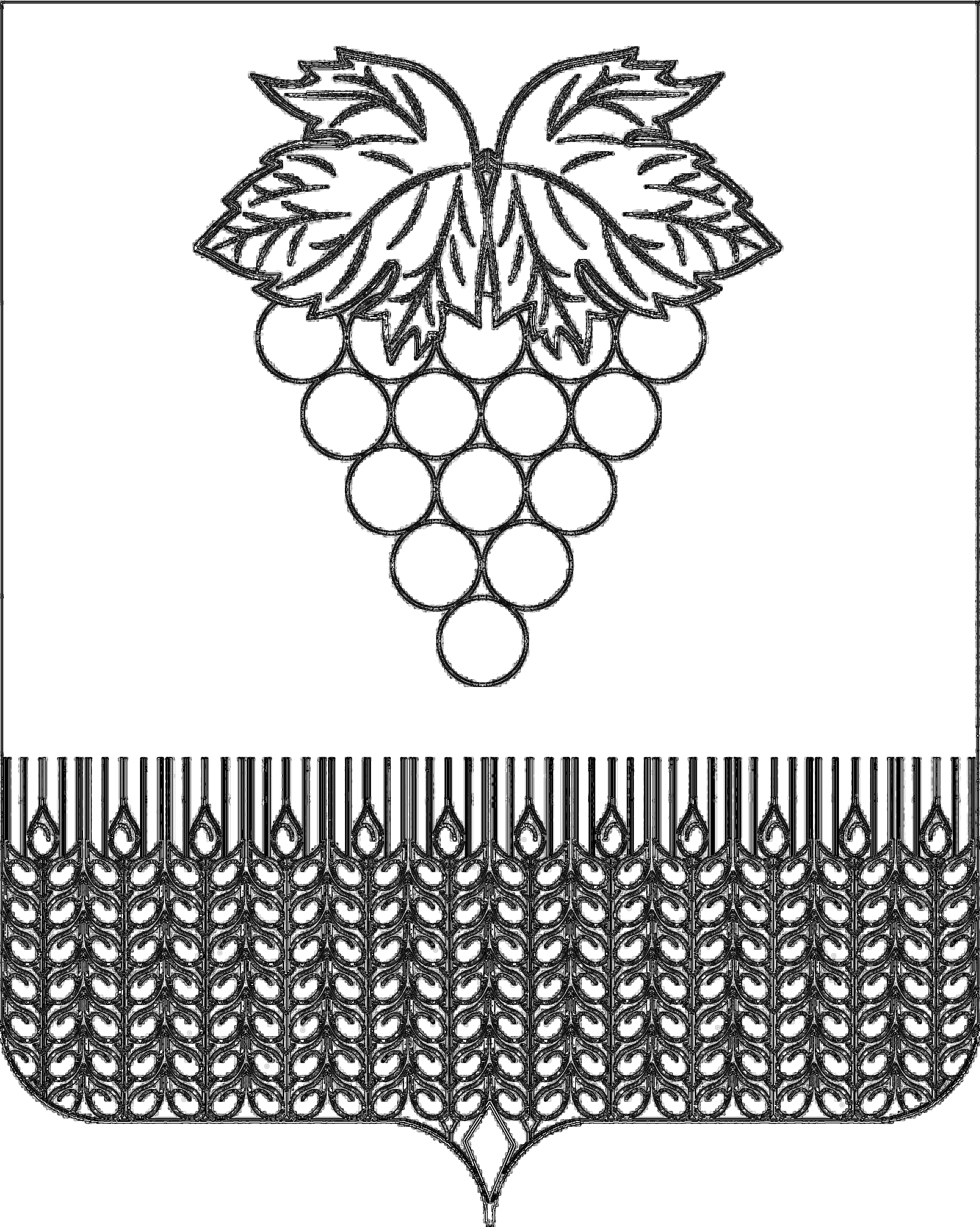 Глава Верхнекубанского сельского поселения Новокубанского района                                  А.В. БрежневПредседатель Совета Верхнекубанского сельского поселения Новокубанского района                                        С.В. ЛаптиеваПриложение № 1Приложение № 1Приложение № 1Приложение № 1к решению Совета Верхнекубанского сельскогок решению Совета Верхнекубанского сельскогок решению Совета Верхнекубанского сельскогок решению Совета Верхнекубанского сельскогопоселения Новокубанского района поселения Новокубанского района поселения Новокубанского района поселения Новокубанского района  от 09.04.2021г           № 95   Показатели доходов бюджета по кодам классификации доходов бюджета Верхнекубанского  Показатели доходов бюджета по кодам классификации доходов бюджета Верхнекубанского  Показатели доходов бюджета по кодам классификации доходов бюджета Верхнекубанского  Показатели доходов бюджета по кодам классификации доходов бюджета Верхнекубанского  Показатели доходов бюджета по кодам классификации доходов бюджета Верхнекубанскогосельского поселения Новокубанского района за 2020 годсельского поселения Новокубанского района за 2020 годсельского поселения Новокубанского района за 2020 годсельского поселения Новокубанского района за 2020 годсельского поселения Новокубанского района за 2020 годНаименование показателяКод дохода по бюджетной классификацииУтвержденные бюджетные назначенияИсполненоПроцент исполнения бюджетного назначения13456Доходы бюджета - ИТОГОx37 854,737 466,299,0 НАЛОГОВЫЕ И НЕНАЛОГОВЫЕ ДОХОДЫ000 1 00 00000 00 0000 00027 347,728 466,8104,1НАЛОГИ НА ПРИБЫЛЬ, ДОХОДЫ000 1 01 00000 00 0000 0007 950,18 887,7111,8Налог на доходы физических лиц000 1 01 02000 01 0000 1107 950,18 887,7111,8Налог на доходы физических лиц с доходов, источником которых является налоговый агент, за исключением доходов , в отношении которых начисление и уплата налога осуществляется в соответствии со статьями 227,227.1 и 228 Налогового кодекса РФ.000 101 02010 01 0000 1107 854,88 791,6111,9Налог на доходы физических лиц с доходов,  полученных от осуществления деятельности физическими лицами, зарегистрированными в качестве индивидуальных предпринимателей, нотариусов, занимающихся частной практикой, адвокатов, учредивших адвокатские кабинеты и других лиц, занимающихся частной практикой в соответствии со статьей 227  Налогового кодекса РФ.000 101 02020 01 0000 1100,50,240,0налог на доходы физических лиц с доходов,  полученных физическими лицами,  в соответствии  со статьей 228 Налогового кодекса РФ.000 101 02030 01 0000 11092,693,6101,1Налог на доходы физических лиц  в виде фиксированных авансовых платежей с доходов, полученных физическими лицами, являющимися иностранными гражданами, осуществляющими трудовую деятельность по найму у физических лиц на основании патента в соответствии со статьей 227/1  Налогового кодекса Российской Федерации000 101 02040 01 0000 1102,22,3104,5Доходы от уплаты акцизов на дизельное топливо, подлежащие распределению между бюджетами субъектов Российской Федерации и местными бюджетами с учетом установленных дифференцированных нормативов отчислений в местные бюджеты000 103 02230 01 0000 1101 406,01 406,0100,0Доходы от уплаты акцизов на моторные масладля дизельных или карбюраторных(инжекторных) двигателей, подлежащие распределению между бюджетами субъектов Российской Федерации и местными бюджетами с учетом установленных дифференцированных нормативов отчислений в местные бюджеты000 103 02240 01 0000 11010,010,1101,0Доходы от уплаты акцизов на автомобильный бензин, подлежащие распределению между бюджетами субъектов Российской Федерации и местными бюджетами с учетом установленных дифференцированных нормативов отчислений в местные бюджеты000 103 02250 01 0000 1101 484,01 891,5104,9Доходы от уплаты акцизов на прямогонный  бензин, подлежащие распределению между бюджетами субъектов Российской Федерации и местными бюджетами с учетом установленных дифференцированных нормативов отчислений в местные бюджеты000 103 02260 01 0000 110-259,2НАЛОГИ НА СОВОКУПНЫЙ ДОХОД000 1 05 00000 00 0000 00087,987,9100,0Единый сельскохозяйственный налог000 1 05 03000 01 0000 11087,987,9100,0НАЛОГИ НА ИМУЩЕСТВО000 1 06 00000 00 0000 00015 901,515 934,4100,2Налог на имущество физических лиц000 1 06 01000 00 0000 1101 129,51 147,0101,5Налог на имущество физических лиц, взимаемый по ставкам, применяемым к объектам налогообложения, расположенным в границах поселений000 1 06 01030 10 0000 1101 129,51 147,0101,5Земельный налог000 1 06 06000 00 0000 11014 772,014 787,4100,1Земельный налог с организаций, обладающих земельным участком, расположенным в границах поселений000 1 06 06033 10 0000 11011 612,011 612,6100,0Земельный налог, с физических лиц обладающих земельным участком, расположенным в границах поселений000 1 06 06043 10 0000 1103 160,03 174,8100,5Доходы от использования имущества, находящегося в государственной и муниципальной собственности000 111 00000 00 0000 000155,1155,1100,0Доходы, получаемые в виде арендной платы, а также средства от продажи права на заключение договоров аренды за земли, находящиеся в собственности сельских поселений (за исключением земельных участков муниципальных бюджетных и автономных учреждений)000 1110502510 0000 120155,1155,1100,0Доходы от оказания платных услуг (работ ) и компенсации затрат государства000 113 00000 00 0000 0005,85,8100,0Доходы от оказания платных услуг(работ) получателями средств бюджетов поселения000 113 01995 10 0000 130.5,85,8100,0Штрафы, санкции, возмещение ущерба000 116 00000000000 00013,613,7100,7Денежные взыскания ,налагаемые в возмещение ущерба,причиненнного в результате незаконного или нецелевого использования бюджетных средств000 1161010010000014013,613,7100,7Прочие неналоговые налоги000 117 00000 00 0000000333,7333,8100,0Прочие неналоговые налоги, зачисляемые в бюджеты поселений000 11705050100000 180333,7333,8100,0Безвозмездные поступления000 2 00 00000 00 0000 00010 507,08 999,485,7Дотации бюджетам сельских поселений на выравнивание бюджетной обеспеченности000 2 02 15001 10 00001501 438,41 438,4100,0Субсидии бюджетам сельских поселений на обеспечение развития и укрепления материально-технической базы домов культуры в населенных пунктах с числом жителей до 50 тысяч человек000 2 02 25467 10 000150184,0184,0100,0Субсидии бюджетам на поддержку отрасли культуры000 2 02 25519 10 0000 150263,2263,2100,0Прочие субсидии бюджетам сельских  поселений000 2 0229999 10 0000 1506 367,06 367,0100,0Субвенции бюджетамбюджетной системы Российской Федерации000 20230000 00 0000 150246,8246,8100,0Субвенции бюджетам сельских поселений на выполнение передаваемых полномочий субъектам РФ000 2 02 30024 10 0000 1503,83,8100,0Субвенции бюджетам поселений на осуществление первичного воинского учета на территориях, где отсутствуют военные комиссариаты000 20235118 10 0000 150.243,0243,0100,0Иные межбюджетные трансферты000 20249999100000150500,0500,0100,0Прочие безвозмездные поступления в бюджеты сельских поселений000 2 07 05030 10 0000 1501 507,60,00,0Прочие безвозмездные поступления в бюджеты сельских поселений000 2 07 05030 10 0000 1501 507,60,00,0Ведущий специалист  администрации Верхнекубанского сельского поселения Новокубанского района Л.Н. Перебейнос        Приложение № 2
                   к  решению Совета Верхнекубанского сельского поселения Новокубанского  районаПриложение № 2
                   к  решению Совета Верхнекубанского сельского поселения Новокубанского  районаПриложение № 2
                   к  решению Совета Верхнекубанского сельского поселения Новокубанского  районаПриложение № 2
                   к  решению Совета Верхнекубанского сельского поселения Новокубанского  районаПриложение № 2
                   к  решению Совета Верхнекубанского сельского поселения Новокубанского  районаПриложение № 2
                   к  решению Совета Верхнекубанского сельского поселения Новокубанского  районаПриложение № 2
                   к  решению Совета Верхнекубанского сельского поселения Новокубанского  районаПриложение № 2
                   к  решению Совета Верхнекубанского сельского поселения Новокубанского  районаот 09.04.2021  года    № 95от 09.04.2021  года    № 95от 09.04.2021  года    № 95от 09.04.2021  года    № 95от 09.04.2021  года    № 95от 09.04.2021  года    № 95Показатели расходов бюджета по ведомственной структуре расходов администрации Верхнекубанского сельского поселения Новокубанского района за 2020 годПоказатели расходов бюджета по ведомственной структуре расходов администрации Верхнекубанского сельского поселения Новокубанского района за 2020 годПоказатели расходов бюджета по ведомственной структуре расходов администрации Верхнекубанского сельского поселения Новокубанского района за 2020 годПоказатели расходов бюджета по ведомственной структуре расходов администрации Верхнекубанского сельского поселения Новокубанского района за 2020 годПоказатели расходов бюджета по ведомственной структуре расходов администрации Верхнекубанского сельского поселения Новокубанского района за 2020 годПоказатели расходов бюджета по ведомственной структуре расходов администрации Верхнекубанского сельского поселения Новокубанского района за 2020 годПоказатели расходов бюджета по ведомственной структуре расходов администрации Верхнекубанского сельского поселения Новокубанского района за 2020 годПоказатели расходов бюджета по ведомственной структуре расходов администрации Верхнекубанского сельского поселения Новокубанского района за 2020 годПоказатели расходов бюджета по ведомственной структуре расходов администрации Верхнекубанского сельского поселения Новокубанского района за 2020 годПоказатели расходов бюджета по ведомственной структуре расходов администрации Верхнекубанского сельского поселения Новокубанского района за 2020 годПоказатели расходов бюджета по ведомственной структуре расходов администрации Верхнекубанского сельского поселения Новокубанского района за 2020 годПоказатели расходов бюджета по ведомственной структуре расходов администрации Верхнекубанского сельского поселения Новокубанского района за 2020 годПоказатели расходов бюджета по ведомственной структуре расходов администрации Верхнекубанского сельского поселения Новокубанского района за 2020 годПоказатели расходов бюджета по ведомственной структуре расходов администрации Верхнекубанского сельского поселения Новокубанского района за 2020 годНаименованиеНаименованиеВедРзПРЦСРЦСРВРСумма на год Сумма на год Сумма на год Сумма на год Сумма на год % исполненияНаименованиеНаименованиеВедРзПРЦСРЦСРВРпланпланфактфактфакт% исполнения223456678899910ВсегоВсего41358,5041358,5040371,7040371,7040371,7097,6Совет Верхнекубанского сельского поселения Совет Верхнекубанского сельского поселения 99148,048,048,048,048,0100,0Обеспечение деятельности финансовых, налоговых и таможенных органов и органов финансового (финансово-бюджетного) надзораОбеспечение деятельности финансовых, налоговых и таможенных органов и органов финансового (финансово-бюджетного) надзора991010648,048,048,048,048,0100,0Осуществление контрольных функцийОсуществление контрольных функций99101065 0202000005 02020000048,048,048,048,048,0100,0Обеспечение деятельности контрольно-счетной палаты Новокубанского районаОбеспечение деятельности контрольно-счетной палаты Новокубанского района99101065 0202001905 02020019048,048,048,048,048,0100,0Расходы на обеспечение функций органов местного самоуправленияРасходы на обеспечение функций органов местного самоуправления99101065 0202001905 02020019048,048,048,048,048,0100,0Межбюджетные трансфертыМежбюджетные трансферты99101065 0202001905 02020019054048,048,048,048,048,0100Администрация Верхнекубанского сельского поселенияАдминистрация Верхнекубанского сельского поселения41310,5041310,5040323,7040323,7040323,7097,6Общегосударственные вопросыОбщегосударственные вопросы010012133,3012133,3011943,7011943,7011943,7098,4Функционирование высшего должностного лица субьекта Российской Федерации и муниципального образованияФункционирование высшего должностного лица субьекта Российской Федерации и муниципального образования9920102865,40865,40845,40845,40845,4097,7Обеспечение деятельности органов местного самоуправления муниципального образованияОбеспечение деятельности органов местного самоуправления муниципального образования992010250000000005000000000865,40865,40845,40845,40845,4097,7Высшее должностное лицо субъекта Российской Федерации (глава муниципального образования)Высшее должностное лицо субъекта Российской Федерации (глава муниципального образования)992010250100001905010000190865,40865,40845,40845,40845,4097,7Расходы на выплаты персоналу государственных (муниципальных) органовРасходы на выплаты персоналу государственных (муниципальных) органов992010250100001905010000190120865,40865,40845,40845,40845,4097,7Функционирование Правительства РФ,высших исполнительных органовгосударственной  власти  субъектов Российской Федерации,  местных администрацийФункционирование Правительства РФ,высших исполнительных органовгосударственной  власти  субъектов Российской Федерации,  местных администраций99201044708,604708,604700,004700,004700,0099,8Обеспечение деятельности органов местного самоуправления муниципального образованияОбеспечение деятельности органов местного самоуправления муниципального образования9920104505000000050500000004708,604708,604700,004700,004700,0099,8Обеспечение деятельности администрации муниципального образованияОбеспечение деятельности администрации муниципального образования9920104505000019050500001904704,804704,804696,204696,204696,2099,8Расходы на выплаты персоналу государственных (муниципальных) органовРасходы на выплаты персоналу государственных (муниципальных) органов9920104505000019050500001901204571,904571,904568,704568,704568,7099,9Закупки товаров , работ и услуг для обеспечения государственных (муниципальных) нуждЗакупки товаров , работ и услуг для обеспечения государственных (муниципальных) нужд99201045050000190505000019024031,2031,2031,2031,2031,20100,0Уплата налогов, сборов и иных платежейУплата налогов, сборов и иных платежей9920104505000019050500001908507,807,807,807,807,80100,0Осуществление полномочий по внутреннему финансовому контролюконтрольных функцийОсуществление полномочий по внутреннему финансовому контролюконтрольных функций99201045050011190505001119040,9040,9039,2039,2039,2095,8Межбюджетные трансфертыМежбюджетные трансферты99201045050011190505001119054040,9040,9039,2039,2039,2095,8Осуществление полномочий по размещению муниципального заказаОсуществление полномочий по размещению муниципального заказа99201045050013190505001319053,0053,0049,3049,3049,3093,0Межбюджетные трансфертыМежбюджетные трансферты99201045050013190505001319054053,0053,0049,3049,3049,3093,0Осуществление отдельных полномочий Краснодарского  края  по образованию и организации административных комиссийОсуществление отдельных полномочий Краснодарского  края  по образованию и организации административных комиссий9920104505006019050500601903,803,803,803,803,80100,0Иные закупки товаров , работ и услуг для обеспечения государственных (муниципальных) нуждИные закупки товаров , работ и услуг для обеспечения государственных (муниципальных) нужд9920104505006019050500601902403,803,803,803,803,80100,0Другие общегосударственные вопросыДругие общегосударственные вопросы99201136559,36559,36398,36398,36398,397,5МП "Развитие муниципальной службы в Верхнекубанском сельском сельском поселении на 2015-2021 годы"МП "Развитие муниципальной службы в Верхнекубанском сельском сельском поселении на 2015-2021 годы"99201131010000000101000000037,037,037,037,037,0100,0Иные закупки товаров , работ и услуг для обеспечения государственных (муниципальных) нуждИные закупки товаров , работ и услуг для обеспечения государственных (муниципальных) нужд99201131010010200101001020024037,037,037,037,037,0100,0Муниципальная программа муниципального образования «Информационное обеспечение жителей»Муниципальная программа муниципального образования «Информационное обеспечение жителей»99201131210010270.1210010270.29,2029,2029,2029,2029,20100,0Иные закупки товаров , работ и услуг для обеспечения государственных (муниципальных) нуждИные закупки товаров , работ и услуг для обеспечения государственных (муниципальных) нужд99201131210010270.1210010270.24029,2029,2029,2029,2029,20100,0МЦП "Информатизация администрации Верхнекубанского сельского поселения Новокубанского района на 2015-2021 годы"МЦП "Информатизация администрации Верхнекубанского сельского поселения Новокубанского района на 2015-2021 годы"992011323100000002310000000240659,90659,90649,90649,90649,9098,5Иные закупки товаров , работ и услуг для обеспечения государственных (муниципальных) нуждИные закупки товаров , работ и услуг для обеспечения государственных (муниципальных) нужд992011323100105102310010510240659,90659,90649,90649,90649,9098,5Обеспечение деятельности органов местного самоуправления муниципального образованияОбеспечение деятельности органов местного самоуправления муниципального образования992011350500000005050000000530,8530,8414,5414,5414,578,1Прочие обязательства администрации муниципального образованияПрочие обязательства администрации муниципального образования992011350500100505050010050101,8101,899,999,999,998,1Иные закупки товаров , работ и услуг для обеспечения государственных (муниципальных) нуждИные закупки товаров , работ и услуг для обеспечения государственных (муниципальных) нужд992011350500100505050010050240101,8101,899,999,999,998,1Иные выплаты населениюИные выплаты населению992011350500100505050010050360429,0429,0314,6314,6314,673,3Уплата налогов, сборов и иных платежейУплата налогов, сборов и иных платежей992011350500100505050010050289,8289,8289,8289,8289,8100,0Уплата  иных платежейУплата  иных платежей992011350500100505050010050831289,8289,8289,8289,8289,8100,0Обеспечение деятельности  учреждения хозяйственного обслуживанияОбеспечение деятельности  учреждения хозяйственного обслуживания9920113508000000050800000004974,14974,14940,34940,34940,399,3Обеспечение деятельности  учреждения хозяйственного обслуживания органов управления администрации муниципального образованияОбеспечение деятельности  учреждения хозяйственного обслуживания органов управления администрации муниципального образования9920113508010000050801000004974,14974,14940,34940,34940,399,3Расходы на выплаты персоналу казенных учрежденийРасходы на выплаты персоналу казенных учреждений9920113508010059050801005901104443,14443,14425,64425,64425,6100,0Иные закупки товаров , работ и услуг для обеспечения государственных (муниципальных) нуждИные закупки товаров , работ и услуг для обеспечения государственных (муниципальных) нужд992011350801005905080100590240528,4528,4512,6512,6512,697,0Иные бюджетные ассигнованияИные бюджетные ассигнования9920113508010059050801005908002,62,62,12,12,180,8Уплата налогов, сборов и иных платежейУплата налогов, сборов и иных платежей9920113508010059050801005908502,62,62,12,12,1100,0Реализация муниципальных функций администрации муниципального образования Новокубанский районРеализация муниципальных функций администрации муниципального образования Новокубанский район99201135090000000509000000038,538,537,637,637,697,7Реализация прочих обязательства администрации муниципального образованияРеализация прочих обязательства администрации муниципального образования99201135090900000509090000038,538,537,637,637,697,7Прочие обязательства администрации муниципального образованияПрочие обязательства администрации муниципального образования99201135090910050509091005038,538,537,637,637,697,7Иные закупки товаров , работ и услуг для обеспечения государственных (муниципальных) нуждИные закупки товаров , работ и услуг для обеспечения государственных (муниципальных) нужд99201135090910050509091005024038,538,537,637,637,697,7Национальная оборонаНациональная оборона02243,00243,00243,00243,00243,00100,0Мобилизационная и  вневойсковая подготовкаМобилизационная и  вневойсковая подготовка9920203243,00243,00243,00243,00243,00100,0Обеспечение деятельности органов местного самоуправления муниципального образованияОбеспечение деятельности органов местного самоуправления муниципального образования992020350500000005050000000243,00243,00243,00243,00243,00100,0Осуществление первичного воинского учета на территориях, где отсутствуют военные комиссариатыОсуществление первичного воинского учета на территориях, где отсутствуют военные комиссариаты992020350500511805050051180243,00243,00243,00243,00243,00100,0Расходы на выплаты персоналу государственных (муниципальных) органовРасходы на выплаты персоналу государственных (муниципальных) органов992020350500511805050051180120243,00243,00243,00243,00243,00100,0Национальная безопасность и правоохранительная деятельностьНациональная безопасность и правоохранительная деятельность0312,6012,6011,6011,6011,6092,1Обеспечение пожарной безопасностиОбеспечение пожарной безопасности99203100000000000.0000000000.12,6012,6011,6011,6011,6092,1Муниципальная программа муниципального образования «Обеспечение безопасности населения»Муниципальная программа муниципального образования «Обеспечение безопасности населения»99203100600000000.0600000000.12,6012,6011,6011,6011,6092,1Мероприятия по обеспечению пожарной безопасностиМероприятия по обеспечению пожарной безопасности99203100620010140.0620010140.12,6012,6011,6011,6011,60100,0Иные закупки товаров , работ и услуг для обеспечения государственных (муниципальных) нуждИные закупки товаров , работ и услуг для обеспечения государственных (муниципальных) нужд99203100620010140.0620010140.24012,6012,6011,6011,6011,6092,1Национальная экономикаНациональная экономика9920410254,9010254,9010042,1010042,1010042,1097,9Дорожное хозяйство (дорожные фонды)Дорожное хозяйство (дорожные фонды)992040910254,910254,910042,110042,110042,197,9Дорожное хозяйствоДорожное хозяйство99204090000000000.0000000000.10254,910254,910042,110042,110042,197,9МП муниципального образования "Комплексное и устойчивое развитие в сфере строительства,архитектуры и дорожного хозяйства"МП муниципального образования "Комплексное и устойчивое развитие в сфере строительства,архитектуры и дорожного хозяйства"99204090400000000.0400000000.10254,910254,910042,110042,110042,197,9Мероприятия по обеспечению безопасности дорожного движенияМероприятия по обеспечению безопасности дорожного движения99204090420010360.0420010360.3107,83107,82940,92940,92940,994,6Иные закупки товаров , работ и услуг для обеспечения государственных (муниципальных) нуждИные закупки товаров , работ и услуг для обеспечения государственных (муниципальных) нужд99204090420010360.0420010360.2403107,83107,82940,92940,92940,994,6Строительство, капитальный ремонт, ремонт автомобильных дорог местного значения Строительство, капитальный ремонт, ремонт автомобильных дорог местного значения 99204090440010360.0440010360.514,8514,8468,9468,9468,991,1Иные закупки товаров , работ и услуг для обеспечения государственных (муниципальных) нуждИные закупки товаров , работ и услуг для обеспечения государственных (муниципальных) нужд99204090440010360.0440010360.240514,8514,8468,9468,9468,991,1Капитальный ремонт и ремонт автомобильных дорог общего пользования местного значенияКапитальный ремонт и ремонт автомобильных дорог общего пользования местного значения992040904400S2440.04400S2440.6632,36632,36632,36632,36632,3100,0Иные закупки товаров , работ и услуг для обеспечения государственных (муниципальных) нуждИные закупки товаров , работ и услуг для обеспечения государственных (муниципальных) нужд992040904400S2440.04400S2440.2406632,36632,36632,36632,36632,3100,0Жилищно-коммунальное хозяйствоЖилищно-коммунальное хозяйство99205004815,34815,34815,34815,34815,3100,0Коммунальное хозяйствоКоммунальное хозяйство99205023456,13456,13456,13456,13456,1100,0МП муниципального образования "Развитие жилищно-коммунального хозяйства"МП муниципального образования "Развитие жилищно-коммунального хозяйства"992050205 0000000005 00000000Мероприятия по водоснабжению и  водоотведениюМероприятия по водоснабжению и  водоотведению99205020510000000.0510000000.3035,33035,33035,33035,33035,3100,0Иные закупки товаров , работ и услуг для обеспечения государственных (муниципальных) нуждИные закупки товаров , работ и услуг для обеспечения государственных (муниципальных) нужд99205020510010360.0510010360.2403035,33035,33035,33035,33035,3100,0Газификация населенных пунктовГазификация населенных пунктов99205020520000000.0520000000.420,8420,8420,8420,8420,8100,0Мероприятия по газификации населенных пунктовМероприятия по газификации населенных пунктов992050205200104800520010480420,8420,8420,8420,8420,8100,0Иные закупки товаров , работ и услуг для обеспечения государственных (муниципальных) нуждИные закупки товаров , работ и услуг для обеспечения государственных (муниципальных) нужд992050205200104800520010480240420,8420,8420,8420,8420,8100,0БлагоустройствоБлагоустройство99205031359,201359,201359,201359,201359,20100,0Мероприятия по благоустройству городских округов и поселенийМероприятия по благоустройству городских округов и поселений99205030540100000.0540100000.58,8058,8058,8058,8058,80100,0Иные закупки товаров , работ и услуг для обеспечения государственных (муниципальных) нуждИные закупки товаров , работ и услуг для обеспечения государственных (муниципальных) нужд99205030540110410.0540110410.24058,8058,8058,8058,8058,80100,0Мероприятия по благоустройству городских округов и поселенийМероприятия по благоустройству городских округов и поселений99205030540400000.0540400000.800,40800,40800,40800,40800,40100,0Иные закупки товаров , работ и услуг для обеспечения государственных (муниципальных) нуждИные закупки товаров , работ и услуг для обеспечения государственных (муниципальных) нужд99205030540410410.0540410410.240800,40800,40800,40800,40800,40100,0Дополнительная помощь местным бюджетам для решения социально-значимых вопросовДополнительная помощь местным бюджетам для решения социально-значимых вопросов9920503540462980540462980500,00500,00500,00500,00500,00100,0Иные закупки товаров , работ и услуг для обеспечения государственных (муниципальных) нуждИные закупки товаров , работ и услуг для обеспечения государственных (муниципальных) нужд9920503540462980540462980500,00500,00500,00500,00500,00100,0Культура,кинемотография и средства массовой информацииКультура,кинемотография и средства массовой информации0813636,7013636,7013053,3013053,3013053,3095,7КультураКультура992080113256,7013256,7012673,3012673,3012673,3095,6Мероприятия по обеспечению пожарной безопасностиМероприятия по обеспечению пожарной безопасности99208010620010140.0620010140.50,0050,0050,0050,0050,00100,0Иные закупки товаров , работ и услуг для обеспечения государственных (муниципальных) нуждИные закупки товаров , работ и услуг для обеспечения государственных (муниципальных) нужд99208010620010140.0620010140.24050,0050,0050,0050,0050,00100,0Дворцы и дома культуры, другие учреждения культуры и массовой информацииДворцы и дома культуры, другие учреждения культуры и массовой информации99208010700000000.0700000000.13206,7013206,7012623,3012623,3012623,3095,6Обеспечение деятельности подведомственных учрежденийОбеспечение деятельности подведомственных учреждений99208010710000590.0710000590.12689,1012689,1012105,7012105,7012105,7095,4Расходы на выплаты персоналу в целях обеспечения выполнения функций государственными (муниципальными) органами, казенными учреждениями, органами управления государственными внебюджетными фондамиРасходы на выплаты персоналу в целях обеспечения выполнения функций государственными (муниципальными) органами, казенными учреждениями, органами управления государственными внебюджетными фондами99208010710000590.0710000590.10011490,2011490,2010994,1010994,1010994,1095,7Иные закупки товаров , работ и услуг для обеспечения государственных (муниципальных) нуждИные закупки товаров , работ и услуг для обеспечения государственных (муниципальных) нужд99208010710000590.0710000590.2401194,601194,601107,301107,301107,3092,7Уплата налогов, сборов и иных платежейУплата налогов, сборов и иных платежей99208010710000590.0710000590.8504,304,304,304,304,30100,0Мероприятия в области культурыМероприятия в области культуры99208010710010230.0710010230.31,5031,5031,5031,5031,50100,0Иные закупки товаров , работ и услуг для обеспечения государственных (муниципальных) нуждИные закупки товаров , работ и услуг для обеспечения государственных (муниципальных) нужд99208010710010230.0710010230.24031,5031,5031,5031,5031,50100,0Поддержка области культурыПоддержка области культуры992080107100L519007100L5190286,10286,10286,10286,10286,10100,0Расходы на выплаты персоналу в целях обеспечения выполнения функций государственными (муниципальными) органами, казенными учреждениями, органами управления государственными внебюджетными фондамиРасходы на выплаты персоналу в целях обеспечения выполнения функций государственными (муниципальными) органами, казенными учреждениями, органами управления государственными внебюджетными фондами992080107100L519007100L5190100143,00143,00143,00143,00143,00100,0Иные закупки товаров , работ и услуг для обеспечения государственных (муниципальных) нуждИные закупки товаров , работ и услуг для обеспечения государственных (муниципальных) нужд992080107100L519007100L5190240143,10143,10143,10143,10143,10100,0Субсидии на обеспечение развития и укрепления материально-технической базы муниципальных домов культуры в населенных пунктах числом жителей до 50 тыс.человекСубсидии на обеспечение развития и укрепления материально-технической базы муниципальных домов культуры в населенных пунктах числом жителей до 50 тыс.человек992080107.1.00.L467007.1.00.L4670200,00200,00200,00200,00200,00100,0Иные закупки товаров , работ и услуг для обеспечения государственных (муниципальных) нуждИные закупки товаров , работ и услуг для обеспечения государственных (муниципальных) нужд992080107.1.00.L467007.1.00.L4670240200,00200,00200,00200,00200,00100,0Другие вопросы в области культуры и кинематографииДругие вопросы в области культуры и кинематографии992080499100000009910000000380,00380,00380,00380,00380,00100,0Иные закупки товаров , работ и услуг для обеспечения государственных (муниципальных) нуждИные закупки товаров , работ и услуг для обеспечения государственных (муниципальных) нужд99208049910011620.9910011620.240380,00380,00380,00380,00380,00100,0Социальная политикаСоциальная политика9921000.213,10213,10213,10213,10213,10100,0МП муниципального образования "Социальная поддержка граждан"МП муниципального образования "Социальная поддержка граждан"9921001.0200000000.0200000000.163,10163,10163,10163,10163,10100,0Иные пенсии, социальные доплаты к пенсиямИные пенсии, социальные доплаты к пенсиям9921001.0210040010.0210040010.310163,10163,10163,10163,10163,10100,0Поддержка социально-ориентированных некомерческих организацийПоддержка социально-ориентированных некомерческих организаций9921006.0220010160.0220010160.50,0050,0050,0050,0050,00100,0Иные закупки товаров , работ и услуг для обеспечения государственных (муниципальных) нуждИные закупки товаров , работ и услуг для обеспечения государственных (муниципальных) нужд9921006.0220010160.0220010160.24050,0050,0050,0050,0050,00100,0Обслуживание государственного внутреннего и муниципального долгаОбслуживание государственного внутреннего и муниципального долга9921301.6010010060.6010010060.1,601,601,601,601,60100,0Обслуживание муниципального долгаОбслуживание муниципального долга9921301.6010010060.6010010060.7301,601,601,601,601,60100,0Ведущий специалист администрации Верхнекубанского сельского поселения Новокубанского районаВедущий специалист администрации Верхнекубанского сельского поселения Новокубанского районаВедущий специалист администрации Верхнекубанского сельского поселения Новокубанского районаВедущий специалист администрации Верхнекубанского сельского поселения Новокубанского районаЛ.Н. ПеребейносЛ.Н. ПеребейносЛ.Н. ПеребейносЛ.Н. ПеребейносЛ.Н. Перебейнос№п/пНаименованиеРзПРСумма на годСумма на год% исполнения№п/пНаименованиеРзПРпланфакт% исполненияВсего расходов41358,540371,797,6в том числе:                                                         1.Общегосударственные вопросы010012181,311991,798,4                                                         1.Функционирование высшего должностного лица субъекта Российской Федерации и муниципального образования0102865,3845,497,7                                                         1.Функционирование Правительства Российской Федерации, высших органов исполнительной власти субъектов Российской Федерации, местных администраций01044708,64700,199,8                                                         1.Обеспечение деятельности финансовых, налоговых и таможенных органов и органов финансового (финансово-бюджетного) надзора010648,048,0100,0                                                         1.Другие общегосударственные вопросы01136559,36398,397,52.Национальная оборона0200243,0243,0100,02.Мобилизационная и вневойсковая подготовка0203243,0243,0100,03.Национальная безопасность и правоохранительная деятельность030012,611,692,0Мероприятия по обеспечению пожарной безопасности031012,611,692,04Национальная экономика040010254,910042,197,94Дорожное хозяйство (дорожные фонды)040910254,910042,197,94Другие вопросы в области национальной экономики04120,00,000,05.Жилищно-коммунальное хозяйство05004815,34815,3100,05.Коммунальное хозяйство05023456,13456,1100,05.Благоустройство05031359,21359,2100,06.Культура, кинематография и средства массовой информации080015187,515142,296,76.Культура080113256,712673,395,6Другие вопросы в области культуры, кинематографии0804380,0380,0100,07Социальная политика1000213,1213,1100,0Пенсионное обеспечение1001163,1163,1100,0Другие вопросы в области социальной политики100650,050,0100,08Обслуживание государственного и муниципального долга13001,61,6100,0Обслуживание государственного внутреннего и муниципального долга13011,61,6100,0Приложение № 4УТВЕРЖДЕНОрешением Совета Верхнекубанскогосельского поселенияНовокубанского районаот 09.04.2021г № 95Приложение № 4УТВЕРЖДЕНОрешением Совета Верхнекубанскогосельского поселенияНовокубанского районаот 09.04.2021г № 95Приложение № 4УТВЕРЖДЕНОрешением Совета Верхнекубанскогосельского поселенияНовокубанского районаот 09.04.2021г № 95Приложение № 4УТВЕРЖДЕНОрешением Совета Верхнекубанскогосельского поселенияНовокубанского районаот 09.04.2021г № 95Приложение № 4УТВЕРЖДЕНОрешением Совета Верхнекубанскогосельского поселенияНовокубанского районаот 09.04.2021г № 95Приложение № 4УТВЕРЖДЕНОрешением Совета Верхнекубанскогосельского поселенияНовокубанского районаот 09.04.2021г № 95Приложение № 4УТВЕРЖДЕНОрешением Совета Верхнекубанскогосельского поселенияНовокубанского районаот 09.04.2021г № 95Приложение № 4УТВЕРЖДЕНОрешением Совета Верхнекубанскогосельского поселенияНовокубанского районаот 09.04.2021г № 95ПОКАЗАТЕЛИ РАСХОДОВбюджета Верхнекубанского сельского поселения Новокубанского районапо целевым статьям (муниципальным программам и непрограммнымнаправлениям деятельности) группам видов расходов классификации расходов бюджетаза 2020 годПОКАЗАТЕЛИ РАСХОДОВбюджета Верхнекубанского сельского поселения Новокубанского районапо целевым статьям (муниципальным программам и непрограммнымнаправлениям деятельности) группам видов расходов классификации расходов бюджетаза 2020 годПОКАЗАТЕЛИ РАСХОДОВбюджета Верхнекубанского сельского поселения Новокубанского районапо целевым статьям (муниципальным программам и непрограммнымнаправлениям деятельности) группам видов расходов классификации расходов бюджетаза 2020 годПОКАЗАТЕЛИ РАСХОДОВбюджета Верхнекубанского сельского поселения Новокубанского районапо целевым статьям (муниципальным программам и непрограммнымнаправлениям деятельности) группам видов расходов классификации расходов бюджетаза 2020 годПОКАЗАТЕЛИ РАСХОДОВбюджета Верхнекубанского сельского поселения Новокубанского районапо целевым статьям (муниципальным программам и непрограммнымнаправлениям деятельности) группам видов расходов классификации расходов бюджетаза 2020 годПОКАЗАТЕЛИ РАСХОДОВбюджета Верхнекубанского сельского поселения Новокубанского районапо целевым статьям (муниципальным программам и непрограммнымнаправлениям деятельности) группам видов расходов классификации расходов бюджетаза 2020 годПОКАЗАТЕЛИ РАСХОДОВбюджета Верхнекубанского сельского поселения Новокубанского районапо целевым статьям (муниципальным программам и непрограммнымнаправлениям деятельности) группам видов расходов классификации расходов бюджетаза 2020 годПОКАЗАТЕЛИ РАСХОДОВбюджета Верхнекубанского сельского поселения Новокубанского районапо целевым статьям (муниципальным программам и непрограммнымнаправлениям деятельности) группам видов расходов классификации расходов бюджетаза 2020 годтыс.рублейтыс.рублейтыс.рублейтыс.рублейтыс.рублейтыс.рублейтыс.рублейтыс.рублей№    п/пНаименованиеКод целевой статьиКод вида расходовБюджетные назначенияИсполненоИсполненоПроцент исполнения12345Всего:41358,5040371,7040371,7097,611Муниципальная программа муниципального образования «Социальная поддержка граждан»02 0 00 00000213,1213,10213,10100,00Развитие мер социальной поддержки отдельных категорий граждан02 1 00 00000163,1163,10163,10100,00Развитие мер социальной поддержки отдельных категорий граждан02 1 00 00000163,1163,10163,10100,00Выплата дополнительного материального обеспечения, доплаты к пенсиям02 1 00 40010163,1163,10163,10100,00Социальное обеспечение и иные выплаты населению02 1 00 40010 300163,1163,10163,10100,00Поддержка социально ориентированных некоммерческих организаций02.2 00 000005050,0050,00100,00Поддержка социально ориентированных некоммерческих организаций02.2 00 000005050,0050,00100,00Мероприятия по поддержке социально ориентированных некоммерческих организаций02.2 00 101605050,0050,00100,00Мероприятия по поддержке социально ориентированных некоммерческих организаций02.2 00 101605050,0050,00100,00Предоставление субсидий бюджетным, автономным учреждениям и иным некоммерческим организациям02.2 00 10160600505050100,00Муниципальная программа муниципального образования «Комплексное и устойчивое развитие в сфере строительства, архитектуры и дорожного хозяйства»04 0 00 0000010254,910042,110042,197,92Муниципальная программа муниципального образования «Комплексное и устойчивое развитие в сфере строительства, архитектуры и дорожного хозяйства»04 0 00 0000010254,910042,110042,197,92Обеспечение безопасности дорожного движения04 2 00 000003107,82940,92940,994,63Обеспечение безопасности дорожного движения04 2 00 000003107,82940,92940,994,63Мероприятия по обеспечению безопасности дорожного движения04 2 00 103603107,82940,902940,9094,63Мероприятия по обеспечению безопасности дорожного движения04 2 00 103603107,82940,902940,9094,63Закупка товаров, работ и услуг для обеспечения государственных (муниципальных) нужд04 2 00 10360 2003107,82940,92940,994,633Подпрограмма "Строительство, реконструкция, капитальный ремонт и ремонт автомобильных дорог местного значения"04 4 00 000007147,17101,207101,2099,36Строительство, реконструкция, капитальный ремонт, ремонт автомобильных дорог месного значения04 4 00 10350514,8468,90468,9091,08Закупка товаров, работ и услуг для обеспечения государственных (муниципальных) нужд04 4 00 10350200514,8468,90468,9091,08Капитальный ремонт и ремонт автомобильных дорог общего пользования местного значения04 4 00 S24406632,36632,36632,3100,00Закупка товаров, работ и услуг для государственных (муниципальных) нужд04 4 00 S24402006632,36632,36632,3100,00Муниципальная программа муниципального образования «Развитие жилищно-коммунального хозяйства»05 0 00 000004815,34815,34815,3100,00Развитие водоснабжения и водоотведения населенных пунктов05 1 00 000003035,33035,33035,3100,00Мероприятия по водоснабжению и водоотведению населенных пунктов05 1 00 100003035,33035,303035,30100,00Мероприятия по водоснабжению и водоотведению населенных пунктов05 1 00 100003035,33035,303035,30100,00Закупка товаров, работ и услуг для обеспечения государственных (муниципальных) нужд05 1 00 103902003035,3420,80420,80100,00Закупка товаров, работ и услуг для обеспечения государственных (муниципальных) нужд05 1 00 103902003035,3420,80420,80100,00Газификация населенных пунктов05 2 00 00000420,8420,80420,80100,00Мероприятия по газификации населенных пунктов05 2 00 10480420,8420,8420,8100,00Мероприятия по газификации населенных пунктов05 2 00 10480420,8420,8420,8100,00Закупка товаров, работ и услуг для обеспечения государственных (муниципальных) нужд05 2 00 10480200420,8420,80420,80100,00Закупка товаров, работ и услуг для обеспечения государственных (муниципальных) нужд05 2 00 10480200420,8420,80420,80100,00Благоустройство территории поселения05 4 00 000001359,21359,201359,20100,00Уличное освещение05 4 01 1000058,758,7058,70100,00Мероприятия по благоустройству территории поселения05 4 01 1041058,758,7058,70100,00Закупки товаров, работ и услугдля обеспечения государственных(муниципальных) нужд05 4 01 1041020058,758,7058,70100,00Прочие мероприятия по благоустройству территорий05 4 04 10410800,5800,50800,50100,00Мероприятия по благоустройству территории поселения05 4 04 10410800,5800,50800,50100,00Закупки товаров, работ и услугдля обеспечения государственных(муниципальных) нужд05 4 04 10410200800,5800,50800,50100,00Дополнительная помощь местным бюджетам для решения социально значимых вопросов05 4 04 62980500500,00500,00100,00Закупки товаров, работ и услугдля обеспечения государственных(муниципальных) нужд05 4 04 62980200500500,00500,00100,00Муниципальная программа муниципального образования «Обеспечение безопасности населения»06 0 00 0000062,661,6061,6098,40Пожарная безопасность06 2 00 0000062,661,6061,6098,40Мероприятия по обеспечению пожарной безопасности06 2 00 1014062,661,6061,6098,40Закупки товаров, работ и услугдля обеспечения государственных(муниципальных) нужд06 2 00 10140 20062,661,6061,6098,40Муниципальная программа муниципального образования «Развитие культуры»07 0 00 0000013206,712623,3012623,3095,584Отдельные мероприятия муниципальной программы «Развитие культуры»07 1 00 0000013206,712623,3012623,3095,58Расходы на обеспечение деятельности (оказание услуг) подведомственных учреждений, в том числе на предоставление муниципальным бюджетным и автономным учреждениям субсидий07 1 00 0059012689,212105,7012105,7095,40Расходы на выплаты персоналу в целях обеспечения выполнения функций государственными (муниципальными) органами, казенными учреждениями, органами управления государственными внебюджетными фондам07 1 00 0059010011490,210994,1010994,1095,68Закупка товаров, работ и услуг для обеспечения государственных (муниципальных) нужд07 1 00 005902001194,61107,301107,3092,69Иные бюджетные ассигнования07 1 00 005908004,34,304,30100,00Субсидии на обеспечение развития и укрепления материально-технической базы муниципальных домов культуры07.1.00.L4670200200,00200,00100,00Закупки товаров, работ и услугдля обеспечения государственных(муниципальных) нужд07.1.00.L4670200200200,00200,00100,00Субсидия бюджетам сельских поселений на поддержку отрасли культуры07.1.00.L5190286,1286,10286,10100,00Субсидия бюджетам сельских поселений на поддержку отрасли культуры07.1.00.L5190286,1286,10286,10100,00Расходы на выплаты персоналу в целях обеспечения выполнения функций государственными (муниципальными) органами, казенными учреждениями, органами управления государственными внебюджетными фондам07.1.00.L5190100143,1143,10143,10100,005Закупки товаров, работ и услугдля обеспечения государственных(муниципальных) нужд07.1.00.L5190200143143,00143,00100,00Мероприятия в области культуры07 1 00 1023031,531,5031,50100,00Закупки товаров, работ и услугдля обеспечения государственных(муниципальных) нужд07 1 00 1023020031,531,5031,50100,00Муниципальная программа муниципального образования «Развитие муниципальной службы»10 0 00 000003737,0037,00100,00Отдельные мероприятия муниципальной программы10 1 00 100003737,0037,00100,00Мероприятия по переподготовке и повышению квалификации кадров.10 1 00 102003737,0037,00100,00Закупка товаров, работ и услуг для обеспечения государственных (муниципальных) нужд10 1 00 102002003737,0037,00100,00Муниципальная программа муниципального образования «Информационное обеспечение жителей»12 0 00 0000029,229,2029,20100,00Отдельные мероприятия муниципальной программы12 1 00 0000029,229,2029,20100,00Мероприятия по информационному обеспечению населения12 1 00 1027029,229,2029,20100,00Закупка товаров, работ и услуг для  обеспечения государственных (муниципальных) нужд12 1 00 1027020029,229,2029,20100,00Муниципальная программа муниципального образования «Материально-техническое и программное обеспечение»23 0 00 00000659,9649,90649,9098,486Отдельные мероприятия муниципальной программы23 1 0 00000659,9649,90649,9098,48Мероприятия по материально-техническому и программному обеспечению23 1 00 10510659,9649,90649,9098,48Закупка товаров, работ и услуг для обеспечения государственных (муниципальных) нужд23 1 00 10510200659,9649,90649,9098,48Обеспечение деятельности органов местного самоуправления муниципального образования 50 0 00 0000011698,211518,6011518,6098,468Высшее должностное лицо муниципального образования50 1 00 00000865,4845,30845,3097,68Расходы на обеспечение функций органов местного самоуправления50 1 00 00190865,4845,30845,3097,68Расходы на выплаты персоналу в целях обеспечения выполнения функций государственными (муниципальными) органами, казенными учреждениями, органами управления государственными внебюджетными фондами50 1 00 00190 100865,4845,30845,3097,68Контрольно-счетная палата администрации муниципального образования50 2 00 000004848,0048,00100,00Обеспечение деятельности контрольно-счетной палаты50 2 02 000004848,0048,00100,00Расходы на обеспечение функций органов местного самоуправления50 2 02 121904848,0048,00100,009Межбюджетные трансферты50 2 02 121905004848,0048,00100,00Обеспечение деятельности администрации муниципального образования50 5 00 000005772,15647,35647,397,84Расходы на обеспечение функций органов местного самоуправления50 5 00 001904610,84607,74607,799,93Расходы на выплаты персоналу в целях обеспечения выполнения функций государственными (муниципальными) органами, казенными учреждениями, органами управления государственными внебюджетными фондам50 5 00 001901004571,84568,604568,6099,9310Закупка товаров, работ и услуг для обеспечения государственных (муниципальных) нужд50 5 00 0019020031,231,2031,20100,00Иные бюджетные ассигнования50 5 00 001908007,87,807,80100,00Прочие обязательства администрации муниципального образования50 5 00 10050820,6704,3704,385,83Закупка товаров, работ и услуг для обеспечения государственных (муниципальных) нужд50 5 00 10050200101,899,9099,9098,13Социальное обеспечение и иные выплаты населению50 5 00 10050300429314,60314,6073,33Иные бюджетные ассигнования50 5 00 10050800289,8289,80289,80100,00Осуществление полномочий по внутреннему финансовому контролю поселений50 5 00 1119040,939,2039,2095,84Осуществление полномочий по внутреннему финансовому контролю поселений50 5 00 1119040,939,2039,2095,84Межбюджетные трансферты50 5 00 1119050040,939,2039,2095,84Осуществление полномочий по размещению муниципального заказа поселений50 5 00 131905349,3049,3093,02Осуществление полномочий по размещению муниципального заказа поселений50 5 00 131905349,3049,3093,02Межбюджетные трансферты50 5 00 131905005349,3049,3093,02Осуществление первичного воинского учета на территориях, где отсутствуют военные комиссариаты50 5 00 51180243243,00243,00100,00Расходы на выплаты персоналу в целях обеспечения выполнения функций государственными (муниципальными) органами, казенными учреждениями, органами управления государственными внебюджетными фондам50 5 00 51180100243243,00243,00100,00Осуществление отдельных  полномочий Краснодарского края ,связанных с муниципальным управлением50 5 00 600003,83,803,80100,00Осуществление отдельных  полномочий Краснодарского края  по образованию и организации деятельности административных комиссий50 5 00 601903,83,803,80100,00Закупка товаров, работ и услуг для обеспечения государственных (муниципальных) нужд50 5 00 60190 2003,83,803,80100,00Обеспечение деятельности  учреждения хозяйственного обслуживания50 8 00000004974,24940,404940,4099,32Обеспечение деятельности  учреждения хозяйственного обслуживания органов управления администрации муниципального образования50 8 01000004974,24940,404940,4099,32Расходы на обеспечение деятельности (оказание услуг) подведомственных учреждений, в том числе на предоставление муниципальным бюджетным и автономным учреждениям субсидий50 8 01005904974,24940,404940,4099,32Расходы на выплаты персоналу в целях обеспечения выполнения функций  государственными (муниципальными) органами, казенными учреждениями, органами управления государственными внебюджетными фондами50 8 01005901004443,24443,204443,20100,00Закупка товаров, работ и услуг для обеспечения государственных (муниципальных) нужд50 8 0100590200528,4512,90512,9097,07Иные бюджетные ассигнования50 8 01005908002,62,102,1080,77Реализация муниципальных функций администрации муниципального образования50 9 00 0000038,537,6037,6097,66Прочие обязательства администрации муниципального образования50 9 09 0000038,537,6037,6097,66Реализация прочих обязательств администрации муниципального образования50 9 09 1005038,537,6037,6097,66Закупка товаров, работ и услуг для обеспечения государственных (муниципальных) нужд50 9 09 1005020038,537,6037,6097,66Обслуживание муниципального долга 60 0 00 000001,61,601,60100,00Управление муниципальным долгом и муниципальными финансовыми активами60 1 00 000001,61,601,60100,00Процентные платежи по муниципальному долгу60 1 00 100601,61,601,60100,00Обслуживание государственного (муниципального) долга60 1 00 100607001,61,601,60100,00Непрограммные расходы органов местного самоуправления99 0 00 00000380380,00380,00100,00Непрограммные расходы99 1 00 00000380380,00380,00100,00Другие мероприятия в области культуры и кинематографии99 1 00 11620200380380,00380,00100,00Ведущий специалист администрации Верхнекубанского сельского поселения Новокубанского района                                                             Л.Н. ПеребейносВедущий специалист администрации Верхнекубанского сельского поселения Новокубанского района                                                             Л.Н. ПеребейносВедущий специалист администрации Верхнекубанского сельского поселения Новокубанского района                                                             Л.Н. ПеребейносВедущий специалист администрации Верхнекубанского сельского поселения Новокубанского района                                                             Л.Н. ПеребейносВедущий специалист администрации Верхнекубанского сельского поселения Новокубанского района                                                             Л.Н. ПеребейносВедущий специалист администрации Верхнекубанского сельского поселения Новокубанского района                                                             Л.Н. ПеребейносКодНаименование групп, подгрупп, статей, программ, кодов экономической классификации источников внутреннего финансирования дефицита бюджетаУтвержденные бюджетные назначенияИсполненоНеисполненные назначения12345Источники финансирования дефицита бюджета-всего3503,82905,5598,3в том числе: источники внутреннего финансирования бюджета2070,02070,00из них:000 01 03 0000 00 0000 000Бюджетные кредиты от других бюджетов бюджетной системы Российской Федерации2070,02070,00,0000 01 03 0100 00 0000 000Бюджетные кредиты от других бюджетов бюджетной системы Российской Федерации в валюте Российской Федерации2070,02070,00,0000 01 03 0100 10  0000 700Получение кредитов от других бюджетов бюджетной системы Российской Федерации в валюте Российской Федерации2300,02300,00,00000 01 03 0100 10  0000 710Получение кредитов от других бюджетов бюджетной системы Российской Федерации бюджетами сельских поселений  в валюте Российской Федерации2300,02300,00,00000 01 03 0000 10  0000 800Погашение кредитов от других бюджетов бюджетной системы Российской Федерации в валюте Российской Федерации-230,0-230,00,00000 01 03 0000 10  0000 810Погашение кредитов от других бюджетов бюджетной системы Российской Федерации бюджетами сельских поселений  в валюте Российской Федерации-230,0-230,00,00источники внешнего финансирования бюджета ,из них:000 01 00 0000 00  0000 000Изменение остатков средств 1433,8835,5598,3000 01 05 0000 00  0000 000Изменение остатков средств на счетах по учету средств бюджетов1433,8835,5598,3000 01 05 0000 00  0000 500Увеличение остатков средств , всего-40154,7-40013,9х000 01 05 0200 00  0000 500Увеличение прочих остатков средств бюджетов-40154,7-40013,9х000 01 05 0201 00 0000 510Увеличение прочих остатков средств бюджетов-40154,7-40013,9х000 01 05 0201 10 0000 510Увеличение прочих остатков денежных средств   бюджетов сельских поселений-40154,7-40013,9х000 01 05 0000 00  0000 600Уменьшение остатков средств, всего41588,540849,4х000 01 05 0000 00  0000 600Уменьшение прочих остатков средств бюджетов41588,540849,4х000 01 05 0201 00  0000 610Уменьшение прочих остатков денежных средств бюджетов41588,540849,4х000 01 05 0201 10 0000 610Уменьшение прочих остатков денежных средств бюджетов сельских поселений41588,540849,4хИнформационный бюллетень «Вестник Верхнекубанского сельского поселения Новокубанского района»Адрес редакции-издателя:352216, Краснодарский край, Новокубанский район,х. Кирова, ул.Заводская, 21Главный редактор  А.В. Брежнев Номер подписан к печати 09.04.2021 г   16-00Тираж 20 экземпляровДата выхода бюллетеня12.04.2021 г   г.Распространяется бесплатно